Versicherung AGFrau Martina MeyerHafenstraße 112345 BeispielstadtBewerbung als HandelsvertreterIhre Stellenanzeige bei karrieresprung.de vom TT.MM.JJJJOrt, den TT.MM.JJJJSehr geehrte Frau Meyer,Ihre Stellenanzeige sprang mir sofort ins Auge und ich wusste: Diese Chance möchte ich nutzen. Ich sehe darin die Möglichkeit, für eine der führenden Versicherungen in Deutschland zu arbeiten und Ihr Team im Außendienst mit meinen Erfahrungen und Fähigkeiten tatkräftig zu unterstützen.Bereits in den letzten 7 Jahren habe ich Erfahrungen im Versicherungswesen sammeln können. Zunächst in einer Einstiegsposition, dann als Leiter eines Teams. Der Vertrieb lag mir dabei immer besonders am Herzen. Es macht mir Spaß, Menschen die Vorzüge verschiedener Produkte und Dienstleistungen näher zu bringen.Meine Fachkenntnisse ermöglichen es mir, individuell auf die Bedürfnisse von Kunden einzugehen, kompetente Beratungen zu leisten und am Ende das bestmögliche Angebot zu erstellen - das den Kunden zufriedenstellt und zu einem erfolgreichen Vertragsabschluss führt.Große Eigeninitiative, Glaubwürdigkeit und Professionalität stehen im Mittelpunkt meiner Arbeitsweise. Mit diesen Eigenschaften konnte ich den Umsatz meines Teams um 23 Prozent steigern und unternehmensweit das größte Wachstum generieren.Gerne überzeuge ich Sie in einem persönlichen Gespräch von meinen weiteren Qualitäten. Für etwaige Rückfragen stehe ich jederzeit unter 0123/456789 zur Verfügung.Mit freundlichen Grüßen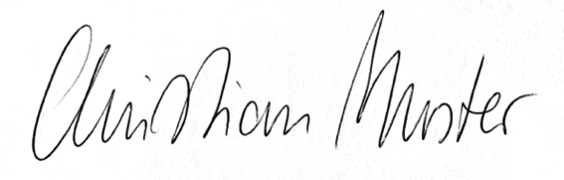 